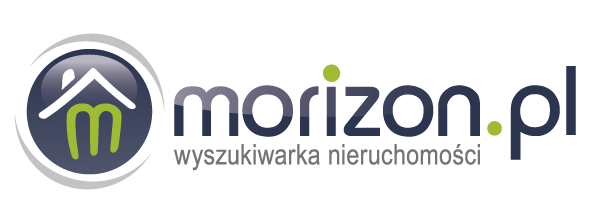 Deklaracja uczestnictwa w spotkaniu z zarządem Morizon S.A. w dniu 20 stycznia 2011 w hotelu Marriott (sala WAWEL) w Warszawie o godz.12:00.Imię i nazwisko:Obywatelstwo:Adres mailowy:Nr telefonu:Planowana kwota inwestycji w zł:Planowany horyzont inwestycji:Doświadczenie inwestycyjne (w latach):Zastrzeżenie:Niniejsza informacja, nie ma charakteru oferty publicznej w rozumieniu przepisów Ustawy z dnia 29 lipca 2005 r. o ofercie publicznej i warunkach wprowadzania instrumentów finansowych do zorganizowanego systemu obrotu oraz o spółkach publicznych (Dz. U. 2009 Nr 185, poz. 1439 z późn. zm.). Ani Morizon SA ani ACADIA Sp. z o.o. S.K.A. nie proponują na ich podstawie nabywania akcji Morizon SA. Materiały te nie zawierają treści, które mogłaby być traktowane jako warunki emisji akcji, w szczególności w aspektach dotyczących parametrów i zasad płatności za akcje, w tym ich liczbie i cenie emisyjnej.